Дистанционное обучение.  5 класс. Русский  язык.Дистанционное обучение.  5 класс. Русский  язык.Дистанционное обучение.  5 класс. Русский  язык.Дистанционное обучение.  5 класс. Русский  язык.ДатаТема урокаД/зe-mail30.03Р/р Строение текста типа повествования 1) https://infourok.ru/urok-russkogo-yazika-v-klasse-stroenie-teksta-tipa-povestvovaniya-3062412.html2) Презентация: https://uchitelya.com/uploads/docs/118462/12edd781d53aafcf052d364687b29bc2.pptx§86(стр. 240-246). Письменное выполнение упражнений  учебника в тетради  675, 682  и заданий к ним. Сочинение-миниатюра по  упражнению 689 учебника. (фото выполненного задания выслать на электронную почту)elena-bondareva161@mail/ru31.03.Морфология. Правописание. Имя существительное. Что  обозначает имя существительное   https://yandex.ru/video/preview/§87(стр. 246-249)  Письменное  выполнение упражнений  учебника 693,694 и заданий к ним. (фото выполненного задания выслать на электронную почту)elena-bondareva161@mail/ru31.03.Что  обозначает имя существительноеhttps://yandex.ru/video/preview/§87(стр. 246-249)  Письменное выполнение упражнений  учебника  695, 696, и заданий к ним. (фото выполненного задания выслать на электронную почту)elena-bondareva161@mail/ru1.04Как образуются имена существительные.1) https://pptcloud.ru/russkiy-yazik/sposoby-obrazovaniya-imyon-suschestvitelnyh2) multiurok.ru›Обо мне›urok-russkogho-iazyka…3) multiurok.ru›Обо мне›…-iazyka-v-5-kl-19.html§88(стр. 249-251)  Письменное выполнение упражнений  учебника 697-701 и заданий к ним.Устное выполнение упр.702-705 и заданий к ним. (фото выполненного задания выслать на электронную почту)elena-bondareva161@mail/ru2.04Употребление суффиксов  существительных -чик-, -щик- 1) nsportal.ru›Школа›Русский язык›…-suffiksov-chik-shchik3) urok.1sept.ru›статьи/645040/4) uchitelya.com›Русский язык›…-chik-schik-5-klass.html§89(стр. 251-252)  выполнение Письменное  упражнений  учебника  706-708,и заданий к ним. (фото выполненного задания выслать на электронную почту)elena-bondareva161@mail/ru3.04Употребление суффиксов существительных -ек-, -ик-(-чик-).pravopisanie_i_stilistika.academic.ru›…суффиксов…https://yandex.ru/video/search?text=5%20%D0%BA%D0%BB%D0%B0%D1%81%D1%81%20%D0%A0%D0%B0%D0%B7%D1%83%D0%BC%D0%BE%D0%B2%D1%81%D0%BA%D0%B0%D1%8F%20%D0%B2%D0%B8%D0%B4%D0%B5%D0%BE%D1%83%D1%80%D0%BE%D0%BA%20-%D0%B5%D0%BA-%2C%20-%D0%B8%D0%BA-(-%D1%87%D0%B8%D0%BA-).§90(стр. 252)  Письменное  выполнение упражнений  учебника  710-711,и заданий к ним (фото выполненного задания выслать на электронную почту)elena-bondareva161@mail/ru6.04Р/р Сочинение – повествование на тему «Как я обычно делаю уроки»  (по упр. 692) 1) Сочинения2)   Русский язык Как я обычно делаю урокиИсточник: Сочинение Как я обычно делаю уроки 5 класс3) nsportal.ru›Школа›Русский язык›…sochinenie-povestvovanie4) Картинки-памятки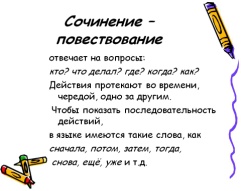 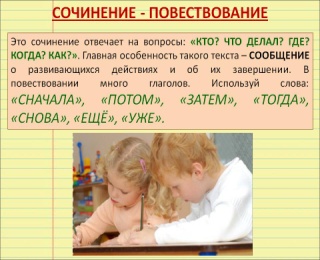 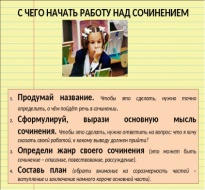 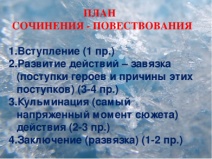 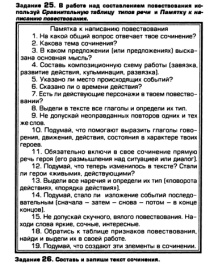 Сочинение –повествование. Сочинение – повествование на тему «Как я обычно делаю уроки»  (по упр. 692) (фото написанного сочинения  выслать на электронную почту)elena-bondareva161@mail/ru7.04Слитное и раздельное написание не с  именами существительными. sportal.ru›…2015/09/13/pravopisanie-ne-s-imenami…§91(стр. 253-254)  Письменное    выполнение упражнений  учебника 712-713,716,  и заданий к ним. (фото выполненного задания выслать на электронную почту) Упр.714-715 выполнить устноelena-bondareva161@mail/ru7.04Имена существительные  одушевленные и неодушевленные.nsportal.ru›…russkiy…prezentatsiya…5-klasse…imena§92(стр. 255-256)  Письменное   выполнение упражнений  учебника 717-719 и заданий к ним. (фото выполненного задания выслать на электронную почту)elena-bondareva161@mail/ru8.04.Собственные и нарицательные имена существительные.nsportal.ru›…russkiy…prezentatsiya…5-klasse…imena§93 (стр. 257)  Письменное   выполнение упражнений  учебника 721-723,и заданий к ним, (фото выполненного задания выслать на электронную почту)elena-bondareva161@mail/ru9.04Род имен существительных. 1) nsportal.ru›…prezentatsiya…v-5-klasse-rod-imyon2) infourok.ru›…po…imen-suschestvitelnih…2675325.html3) topslide.ru›russkij…rod-imien-sushchiestvitielnykh4)  pedsovet.org›…rod-imen-suschestvitelnyh---5-klass§94 (стр. 258)  Письменное выполнение упражнений  учебника 724-726  и заданий к ним (фото выполненного задания выслать на электронную почту) Упр.727 –выполнить устно.elena-bondareva161@mail/ru10.04Существительные общего рода.uchitelya.com›…suschestvitelnye…roda-5-klass.htmlppt4web.ru›Русский язык›…-obshhego-roda.html§95. (стр. 259-260)  Письменное выполнение упражнений  учебника 728-730  и заданий к ним. (фото выполненного задания выслать на электронную почту)elena-bondareva161@mail/ru